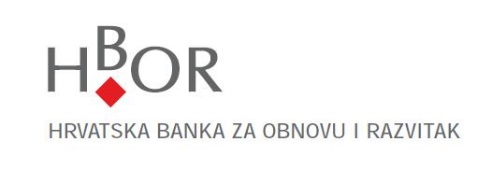 Questionnaire for Legal EntitiesThe data in this Questionnaire are collected on the basis of the Anti-Money Laundering and Counter-Terrorism Financing Act (Narodne Novine, the Official Gazette of the Republic of Croatia Nos. 108/2017, 39/2019 and 151/2022) and accompanying secondary legislation. Hrvatska banka za obnovu i razvitak will use the collected data for the purpose of implementing the measures of due diligence of the client.By signing this Questionnaire, I confirm that all the data contained herein are true and I authorise HBOR to verify all the data given. I undertake to inform HBOR without delay should any change occur relating to the data given above. AppendixA politically exposed person is any natural person who has been, or was in the past 12 months, entrusted with any of following public functions:president of a country or prime minister, minister, deputy minister, assistant minister or state secretary,elected member of a legislative body,member of a political party management body,judge of supreme court, constitutional court or another high court against whose decisions, except in exceptional cases, the right to appeal does not apply,member of court of auditors,member of a central bank council,ambassador, chargé d'affaires or high-ranking officer of the armed forces,member of the Management Board or the Supervisory Board of the State-owned enterprise or a person performing an equivalent function,manager, deputy manager, member of a committee or person performing an equivalent function in an international organisation andhead of municipality, mayor, county prefect or his/her deputy elected based on the act regulating local elections in the Republic of Croatia.Close asociate of politically exposed person is any natural person who:who are known to have joint beneficial ownership of legal entities or legal arrangements, or any other close business relations, with a politically exposed person orwho is a sole beneficial owner of a legal entity or a legal arrangement which is known to have been set up for the benefit of a politically exposed person.Family member of politically exposed person is considered to be:immediate family members: a spouse of a politically exposed person or a person with whom a politically exposed person lives in a  cohabitation or a person with whom a politically exposed person is in a civil partnership or a person with whom a politically exposed person is in an informal civil partnership,children and their spouses or persons with whom children of a politically exposed person live in a cohabitation or persons with whom the children of a politically exposed person are in a civil partnership or persons with whom the children of a politically exposed person are in an informal civil partnership andparents of politically exposed person.Data on business entityData on business entityName of business entity and legal form:Name of business entity and legal form:OIB (company identification number):MBAddress (headquarters):Address (headquarters):Place and country of headquarters:Place and country of headquarters:Data on authorised personsData on authorised personsPerson 1Name and family name:Date of birth:Date of birth:OIB (personal identification number):Function:    Function:    Other function:    Other function:    Address of residence:Name and number of identification document:Name and number of identification document:Citizenship(s):Issuer of identification document and country of issuance:Issuer of identification document and country of issuance:Information on political exposure:Are you a family member of a PEP3?             YES    NO Are you a family member of a PEP3?             YES    NO Are you a politically exposed person (PEP)? YES    NO Are you a close associate of a PEP3?            YES    NO Are you a close associate of a PEP3?            YES    NO Data on authorised personsData on authorised personsPerson 2Name and family name:Date of birth:Date of birth:OIB (personal identification number):Function:    Function:    Other function:    Other function:    Address of residence:Name and number of identification document:Name and number of identification document:Citizenship(s):Issuer of identification document and country of issuance:Issuer of identification document and country of issuance:Information on political exposure2:Are you a family member of a PEP3?             YES    NO Are you a family member of a PEP3?             YES    NO Are you a politically exposed person (PEP)3? YES    NO Are you a close associate of a PEP3?            YES    NO Are you a close associate of a PEP3?            YES    NO Person 3Name and family name:Date of birth:Date of birth:OIB (personal identification number):Function:    Function:    Other function:    Other function:    Address of residence:Name and number of identification document:Name and number of identification document:Citizenship(s):Issuer of identification document and country of issuance:Issuer of identification document and country of issuance:Information on political exposure2:Are you a family member of a PEP3?             YES    NO Are you a family member of a PEP3?             YES    NO Are you a politically exposed person (PEP)3? YES    NO Are you a close associate of a PEP3?            YES    NO Are you a close associate of a PEP3?            YES    NO Data on authorised personsData on authorised personsPerson 4Name and family name:Date of birth:Date of birth:OIB (personal identification number):Function:    Function:    Other function:    Other function:    Address of residence:Name and number of identification document:Name and number of identification document:Citizenship(s):Issuer of identification document and country of issuance:Issuer of identification document and country of issuance:Information on political exposure2:Are you a family member of a PEP3?             YES    NO Are you a family member of a PEP3?             YES    NO Are you a politically exposed person (PEP)3? YES    NO Are you a close associate of a PEP3?            YES    NO Are you a close associate of a PEP3?            YES    NO Data on authorised personsData on authorised personsPerson 5Name and family name:Date of birth:Date of birth:OIB (personal identification number):Function:    Function:    Other function:    Other function:    Address of residence:Name and number of identification document:Name and number of identification document:Citizenship(s):Issuer of identification document and country of issuance:Issuer of identification document and country of issuance:Information on political exposure2:Are you a family member of a PEP3?             YES    NO Are you a family member of a PEP3?             YES    NO Are you a politically exposed person (PEP)3? YES    NO Are you a close associate of a PEP3?            YES    NO Are you a close associate of a PEP3?            YES    NO Data on authorised personsData on authorised personsPerson 6Name and family name:Date of birth:Date of birth:OIB (personal identification number):Function:    Function:    Other function:    Other function:    Address of residence:Name and number of identification document:Name and number of identification document:Citizenship(s):Issuer of identification document and country of issuance:Issuer of identification document and country of issuance:Information on political exposure2:Are you a family member of a PEP3?             YES    NO Are you a family member of a PEP3?             YES    NO Are you a politically exposed person (PEP)3? YES    NO Are you a close associate of a PEP3?            YES    NO Are you a close associate of a PEP3?            YES    NO Information on main activity (business entity’s code of activity – NKD (National Classification of Business Activities)For which purpose do you establish a business relationship with HBOR (purpose and envisaged nature of business relationship)?Data on key business partnersData on key business partnersKey suppliers:Name:  Country:  Name:  Country:  Name:  Country:  Key clients:Name:  Country:  Name:  Country:  Name:  Country:  Place and dateName and family name of the person authorised to represent and signaturePlace and dateName and family name of HBOR’s employee and signatureComment of HBOR’s employee